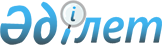 О переименовании аула Октябрьский аульного округа Актобе Жуалынского района в аул БайтерекПостановление Акимата Жамбылской области от 29 марта 2007 года N 46 и Решение Маслихата Жамбылской области от 27 апреля 2007 года № 22-17. Зарегистрировано Департаментом юстиции Жамбылской области 27 апреля 2007 года за N 1657.
      Сноска. Заголовок - в редакции постановления акимата Жамбылской области от 19.03.2019 № 57 и решения Жамбылского областного маслихата от 19.03.2019 № 32-8 (вводится в действие по истечении 10 календарных дней после дня его первого официального опубликования).

      Примечание РЦПИ.

      В тексте документа сохранена пунктуация и орфография оригинала.
      В соответствии с Законом Республики Казахстан от 23 января 2001 года "О местном государственном управлении и самоуправлении в Республике Казахстан", Законом Республики Казахстан от 8 декабря 1993 года "Об административно-территориальном устройстве Республики Казахстан", акимат Жамбылской области ПОСТАНОВЛЯЕТ и Жамбылский областной маслихат РЕШИЛ:
      Сноска. Преамбула - в редакции постановления акимата Жамбылской области от 19.03.2019 № 57 и решения Жамбылского областного маслихата от 19.03.2019 № 32-8 (вводится в действие по истечении 10 календарных дней после дня его первого официального опубликования).


      1. О переименовании села Октябрьский сельского округа Актобе Жуалынского района в село Байтерек 
      Сноска. Пункт 1 - в редакции постановления акимата Жамбылской области от 19.03.2019 № 57 и решения Жамбылского областного маслихата от 19.03.2019 № 32-8 (вводится в действие по истечении 10 календарных дней после дня его первого официального опубликования).


      2. Настоящий нормативный правовой акт приобретает силу после государственной регистрации в Департаменте юстиции Жамбылской области и вводится в действие по истечении десяти календарных дней со дня его первого официального опубликования.
					© 2012. РГП на ПХВ «Институт законодательства и правовой информации Республики Казахстан» Министерства юстиции Республики Казахстан
				
      Председатель сессии

      областного маслихата 

Д. ЖУМАБАЕВ

      Исполняющий обязанности

      акима области 

А. САВЧЕНКО

      Секретарь

      областного маслихата 

А. АСИЛЬБЕКОВ
